INFORMAŢII PERSONALERusu Iulian Ciprian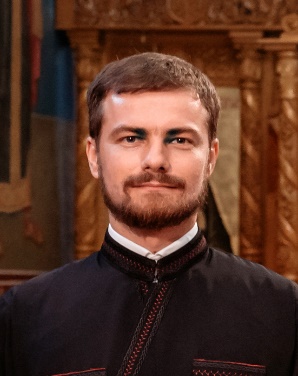  22, Alexandru cel Bun, Iași, 700570, România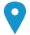   +0758964772       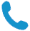 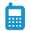  ciprianrusu87@yahoo.com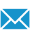 https://www.facebook.com/fam.rusu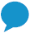 Sexul masculin | Data naşterii 17.07.1987 | Naţionalitatea românăEXPERIENŢA PROFESIONALĂ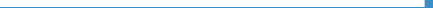 2011 – prezent  Arhidiacon 2011 – prezent  Mitropolia Moldovei și Bucovinei, Bd. Ștefan cel Mare și Sfânt, Nr.16, 700064, Iași, România, https://mmb.ro/2011 – prezent  Coordonare a activității diaconilor Catedralei mitropolitane Iași2011 – prezent  Tipul sau sectorul de activitate Teologie Liturgică practică, Muzică bisericească2008 – prezent                            2022 - prezentDirijor al Corului psaltic Chivotul al Catedralei mitropolitane2008 – prezent                            2022 - prezentMitropolia Moldovei și Bucovinei, Bd. Ștefan cel Mare și Sfânt, Nr.16, 700064, Iași, România, https://mmb.ro/2008 – prezent                            2022 - prezentCoordonare a activității cântăreților bisericești ai Catedralei mitropolitaneProducție CD: Slujba Sfântului Ierarh Iosif Naniescu, Doxologia, Iași, 2018Răspunsuri liturgice zilnice la Radio Trinitas https://www.radiotrinitas.ro/ (92,7 FM) și pe Radio Doxologia https://doxologia.ro/radio-doxologiaPeste 50 de concerte, recitaluri și slujbe religioase în România, Italia, Finlanda, MoldovaParticipare la Festivalul - Concurs Coral Internațional pentru Tineret „Gavriil Musicescu”, Edițiile 2013-2018Participare la Iași Byzantine Music Festival, Edițiile 2017, 2018, 2019, 2020, 2021, http://www.ibmf.ro/roMembru în comitetul de organizare al  Iași Byzantine Music Festival, edițiile 2019, 2020, 2021Membru în juriului Concursului online de muzică psaltică din cadrul  Iași Byzantine Music Festival (edițiile 2020, 2021)2008 – prezent                            2022 - prezentTipul sau sectorul de activitate Muzică bisericească2008 – prezent                            2022 - prezentArtist liric al Filarmonicii Moldova, Iași2008 – prezent                            2022 - prezent2008 – prezent                            2022 - prezentEDUCAŢIE ŞI FORMARE2018 - 2020 Master în Dirijat corNivel 7 , 2018 - 2020 Facultatea de Compoziție, Muzicologie, Jazz și Dirijat, specializarea Dirijat cor,  Universitatea de Arte „George Enescu” (UAGE) din Iași, România, www.arteiasi.roFacultatea de Compoziție, Muzicologie, Jazz și Dirijat, specializarea Dirijat cor,  Universitatea de Arte „George Enescu” (UAGE) din Iași, România, www.arteiasi.ro2018 - 2020 Dirijat cor academic, îndrumător  Conf univ. dr. George DumitriuTitlul lucrării de disertație: «Tatăl nostru» în creația corală a compozitorilor români din secolul al XX-lea – varietate și diversitate. Viziunea interpretativ - dirijoralăDirijat cor academic, îndrumător  Conf univ. dr. George DumitriuTitlul lucrării de disertație: «Tatăl nostru» în creația corală a compozitorilor români din secolul al XX-lea – varietate și diversitate. Viziunea interpretativ - dirijorală2018 - 2020 Certificat modul psihopedagogic nivel 2Nivel 7 , 2018 - 2020 Departamentul pentru pregătirea personalului didactic,  Universitatea de Arte „George Enescu” (UAGE) din Iași, România, www.arteiasi.roDepartamentul pentru pregătirea personalului didactic,  Universitatea de Arte „George Enescu” (UAGE) din Iași, România, www.arteiasi.ro2018 - 2020 Cosiliere și orientare, Educație, interculturală, Management.Cosiliere și orientare, Educație, interculturală, Management.2017 - prezent Doctorand în TeologieNivel 8 , 2017 - prezent Facultatea de Teologie Ortodoxă ,,Dumitru Stăniloae,, Iași,   Universitatea „Alexandru Ioan Cuza” din Iași, România,  https://teologie.uaic.ro/Titlul lucrării: Arhieraticonul românesc – carte de cult, Coordonator: Preot prof. univ. dr. Viorel SavaFacultatea de Teologie Ortodoxă ,,Dumitru Stăniloae,, Iași,   Universitatea „Alexandru Ioan Cuza” din Iași, România,  https://teologie.uaic.ro/Titlul lucrării: Arhieraticonul românesc – carte de cult, Coordonator: Preot prof. univ. dr. Viorel Sava2017 - prezent                                      2012 - 2014 Masterat în TeologieNivel 7 ,                                      2012 - 2014 Facultatea de Teologie Ortodoxă ,,Dumitru Stăniloae,, Iași,   Universitatea „Alexandru Ioan Cuza” din Iași, România,  https://teologie.uaic.ro/Facultatea de Teologie Ortodoxă ,,Dumitru Stăniloae,, Iași,   Universitatea „Alexandru Ioan Cuza” din Iași, România,  https://teologie.uaic.ro/                                     2012 - 2014 Titlul lucrării: Valorificarea creației religioase a compozitorului Ciprian Porumbescu, Coordonator: Preot Lect. Dr. Alexăndrel BarneaTitlul lucrării: Valorificarea creației religioase a compozitorului Ciprian Porumbescu, Coordonator: Preot Lect. Dr. Alexăndrel Barnea                                     2009 - 2013 Licență în Dirijat cor academic Nivel 6 ,                                      2009 - 2013 Facultatea de Compoziție, Muzicologie, Pedagogie muzicală și Teatru, Universitatea de Arte „George Enescu” (UAGE) din Iași, România, www.arteiasi.ro Facultatea de Compoziție, Muzicologie, Pedagogie muzicală și Teatru, Universitatea de Arte „George Enescu” (UAGE) din Iași, România, www.arteiasi.ro                                      2009 - 2013 Teorie, Solfegiu, Dictat; Istoria Muzicii; Dirijat cor academic; Canto coral; Armonie; Contrapunct; Folclor; Citire de partituri; Forme muzicale; Orchestrație; Ansamblu coral; Stilistică ▪ Titlul lucrării: Viziunea interpretativ-dirijorală asupra unui program de concert, Coordonator: Prof. Univ. Dr. Dumitriu GeorgeTeorie, Solfegiu, Dictat; Istoria Muzicii; Dirijat cor academic; Canto coral; Armonie; Contrapunct; Folclor; Citire de partituri; Forme muzicale; Orchestrație; Ansamblu coral; Stilistică ▪ Titlul lucrării: Viziunea interpretativ-dirijorală asupra unui program de concert, Coordonator: Prof. Univ. Dr. Dumitriu George2008 - 2012 2002 - 2007Licență în Teologie Nivel 6 , 2008 - 2012 2002 - 2007Facultatea de Teologie Ortodoxă ,,Dumitru Stăniloae,, Iași,   Universitatea „Alexandru Ioan Cuza” din Iași, România,  https://teologie.uaic.ro/Facultatea de Teologie Ortodoxă ,,Dumitru Stăniloae,, Iași,   Universitatea „Alexandru Ioan Cuza” din Iași, România,  https://teologie.uaic.ro/2008 - 2012 2002 - 2007 ▪  Titlul lucrării: Melosul bizantin în creația corală românească, coordonator:  Preot Lect. Dr. Alexăndrel BarneaSeminarul Teologic Liceal ,,Veniamin Costachi”, Mănăstirea Neamț, jud. Neamț  https://semmnt.ro/ ▪  Titlul lucrării: Melosul bizantin în creația corală românească, coordonator:  Preot Lect. Dr. Alexăndrel BarneaSeminarul Teologic Liceal ,,Veniamin Costachi”, Mănăstirea Neamț, jud. Neamț  https://semmnt.ro/    COMPETENΤE PERSONALELimba maternăLimba română Limba română Limba română Limba română Limba română Alte limbi străine cunoscuteΙNΤELEGERE ΙNΤELEGERE VORBIRE VORBIRE SCRIERE Alte limbi străine cunoscuteAscultare Citire Participare la conversaţie Discurs oral Limba englezăC1 C1 C1C1C1Limba francezăB1 B1B1B1B1Niveluri: A1/2: Utilizator elementar - B1/2: Utilizator independent - C1/2: Utilizator experimentat Cadrul european comun de referinţă pentru limbi străine Niveluri: A1/2: Utilizator elementar - B1/2: Utilizator independent - C1/2: Utilizator experimentat Cadrul european comun de referinţă pentru limbi străine Niveluri: A1/2: Utilizator elementar - B1/2: Utilizator independent - C1/2: Utilizator experimentat Cadrul european comun de referinţă pentru limbi străine Niveluri: A1/2: Utilizator elementar - B1/2: Utilizator independent - C1/2: Utilizator experimentat Cadrul european comun de referinţă pentru limbi străine Niveluri: A1/2: Utilizator elementar - B1/2: Utilizator independent - C1/2: Utilizator experimentat Cadrul european comun de referinţă pentru limbi străine Competenţe de comunicare Interviuri pentru emisiuni religioase și culturale la Radio TrinitasPredici religioase ținute în fața credincioșilor ortodocșiComunicări pe teme muzicale cu prilejul evenimentului canonizării Sfântului Iosif cel Milostiv, mitropolitul MoldoveiCompetenţe organizaţionale/manageriale leadership  - dirijor al corului Chivotullucru în echpă, flexibilitate, atenție la detaliiCompetențe digitaleAUTOEVALUAREAUTOEVALUAREAUTOEVALUAREAUTOEVALUAREAUTOEVALUARECompetențe digitaleProcesarea informațieiComunicareCreare de conținutSecuritateRezolvare de problemeUtilizator independentUtilizator independentUtilizator elementarUtilizator elementarUtilizator elementaro bună stăpânire a programelor de birou (Office, software pentru prezentări)bună stăpânire a programului de redactare a partiturilor muzicale Finaleo bună stăpânire a programelor de birou (Office, software pentru prezentări)bună stăpânire a programului de redactare a partiturilor muzicale Finaleo bună stăpânire a programelor de birou (Office, software pentru prezentări)bună stăpânire a programului de redactare a partiturilor muzicale Finaleo bună stăpânire a programelor de birou (Office, software pentru prezentări)bună stăpânire a programului de redactare a partiturilor muzicale Finaleo bună stăpânire a programelor de birou (Office, software pentru prezentări)bună stăpânire a programului de redactare a partiturilor muzicale FinalePermis de conducere Categoria BINFORMAΤII SUPLIMENTARELista concertelor importante susținute ca dirijor al Corului Chivotul 26.09.2018, 27.09.2017 -  concert susținut cu ocazia deschiderii Festivalului de Muzică Bizantină de la Iași, Catedrala Mitropolitană, Iași07.07.2013-2017 – Concert susținut în gala Festivalului – Concurs Gavriil Musicescu, Iași, Sla Teatrului Național Vasile Alecsandri, Iași07.12.2017, 07.12.2018 – concert de colinde susținut în sala Ginta Latină, Chișinău, concert organizat de Mitropolia Basarabiei12-14 mai 2014 – concert susținut alături de Corul Aleph al colegiului Sfântul Nicolae din Iași în Finlanda (Catedrala Uspenski, Kuopio, Mănăstirea Noul Valaam)Lista premiilor obținute individual21.04.2007 – premiul al III-lea la Olimpiada Națională de Dogmatică ortodoxă, Rîmnicu-Vâlcea14-19 mai 2019 – premiul special pentru interpretarea unui lied de Achim Stoia, Festivalul – concurs de interpretare vocală și muzică de cameră Achim Stoia, Ediția a X-a, Iași, 2019.14-19 mai 2019 – premiul al II-lea, Festivalul – concurs de interpretare vocală și muzică de cameră Achim Stoia, Ediția a X-a, Iași, 2019.14-19 mai 2019 – Premiul al II-lea, secțiunea Muzică de cameră,  Festivalul – concurs de interpretare vocală și muzică de cameră Achim Stoia, Ediția a X-a, Iași, 2019.